Publicado en Madrid el 11/08/2020 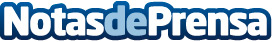 Leo Messi, Katy Perry, y Fernando Simón, los jefes que niños y niñas españoles querrían tener, según AdeccoAsí se desprende de la XVI Encuesta Adecco Qué quieres ser de mayor, según la cual el delantero del Barça y la cantante Katy Perry serían los jefes ideales para los niños y niñas de este país (Messi para los chicos, con un 16,5%, y Katy Perry para las chicas, con un 10,2%). Por primera vez, Fernando Simón irrumpe en el ranking con el tercer y segundo lugar para chicos y chicas, respectivamenteDatos de contacto:Ana91 411 58 68 Nota de prensa publicada en: https://www.notasdeprensa.es/leo-messi-katy-perry-y-fernando-simon-los Categorias: Nacional Educación Sociedad Ocio para niños http://www.notasdeprensa.es